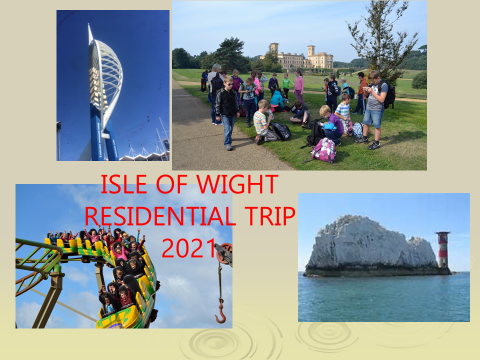 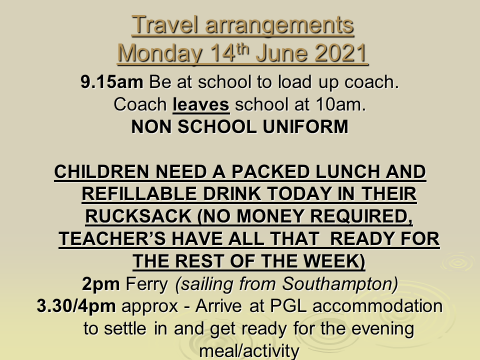 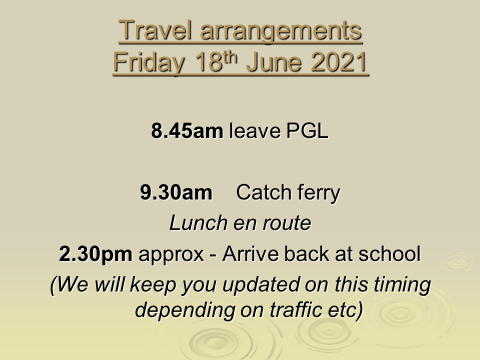 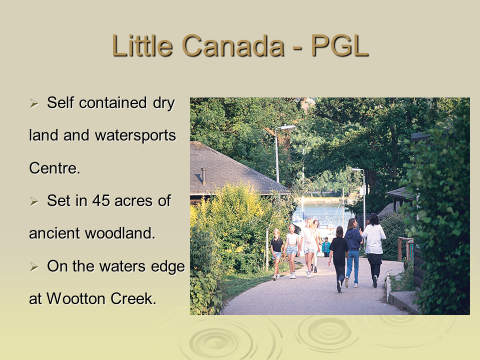 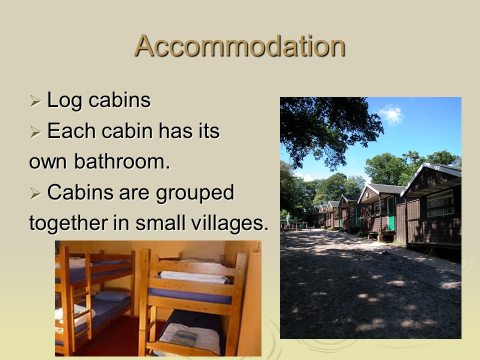 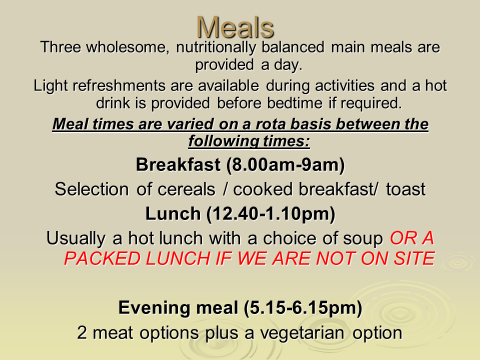 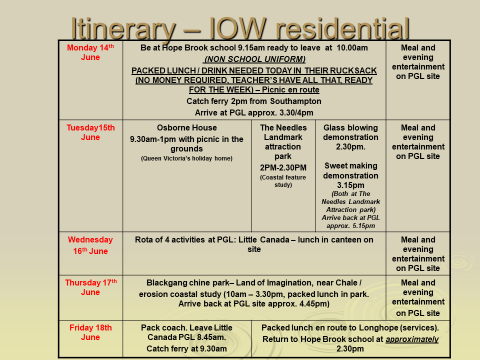 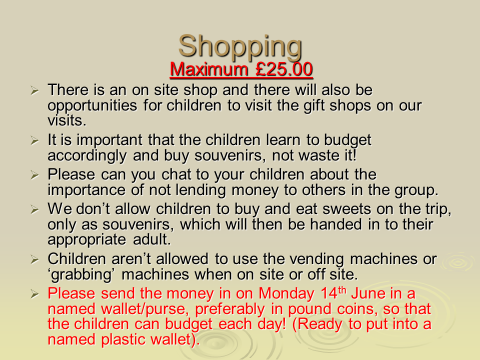 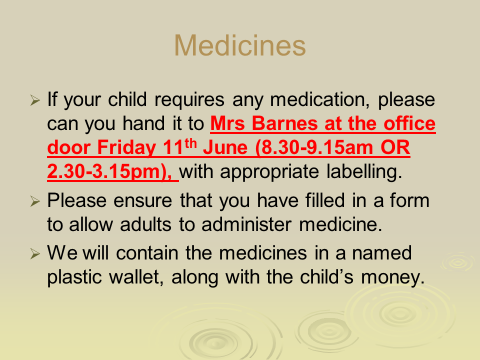 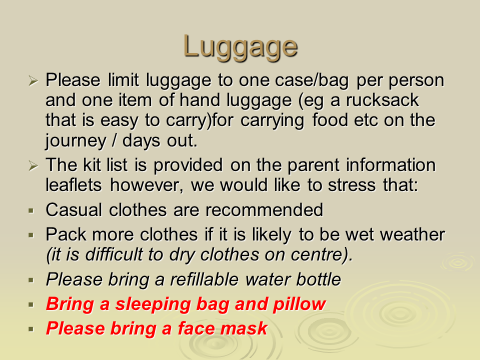 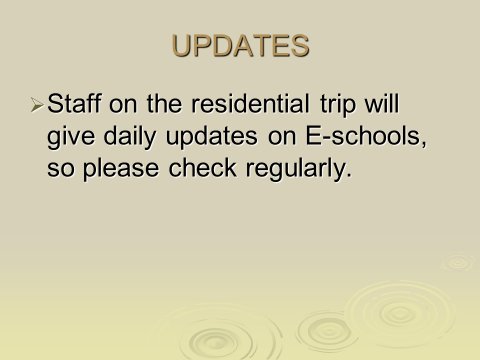 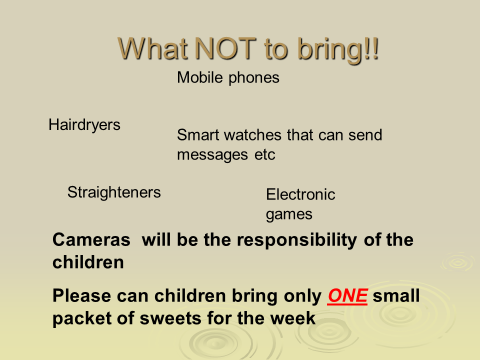 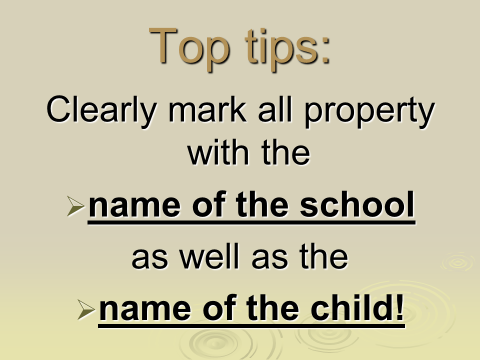 IF YOU NEED TO PICK UP YOU YOUR CHILD DUE TO ILLNESS / COVID RELATED SYMPTOMS: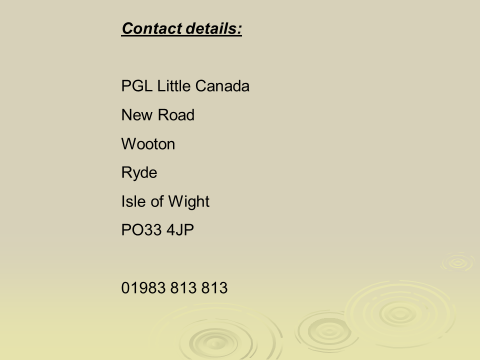 